Publicado en España el 17/02/2023 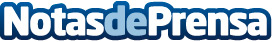 12 grandes razones para contratar servicios profesionales de limpieza, por GRUPO JOCORDÁNUna empresa de limpieza externalizada puede ser justo lo que falta para optimizar el funcionamiento y transformar, con alta calidad, el ambiente de una empresa o comunidadDatos de contacto:Grupo Jocordán12 grandes razones para contratar servicios profesionales de limpieza628 16 73 32Nota de prensa publicada en: https://www.notasdeprensa.es/12-grandes-razones-para-contratar-servicios Categorias: Nacional Madrid Recursos humanos Servicios Técnicos Hogar http://www.notasdeprensa.es